Центр дополнительного профессионального образованияприглашает на семинар-практикум «1С: Дошкольное питание 8,2» Программный продукт, рассматриваемый на семинаре предназначен для бухгалтерского, технологического и диетологического учета питания в школьном и дошкольном образовательном учреждении, государственном или частном (независимо от системы бухгалтерского учета). В процессе обучения слушатели получат знания и сформируют  навык работы в программном продукте.Программа адресована: диетсестре, бухгалтеру, кладовщику, заведующему производством столовой. Содержание программы:Основные возможности программы (4 часа)Ведение картотеки продуктов, блюд, типовых меню для нескольких рационов, сведений о пищевой ценности и нормах потребления с возможностью загрузки из внешних источников. Пополняемый состав характеристик пищевой ценности. Разработка рецептур блюд и типового меню. Заказ продуктов поставщику. Учет продуктов на складах: перемещения ТМЦ, остатки, инвентаризация. Разделение учета по видам движения средств. Партионный учет продуктов сопровождается сведениями о сроках хранения, конкретных единицах измерения (банки, батоны и т.д.), технических условиях, санитарных сертификатах. Калькуляция: составление и расчет «Меню-требования», основного и на дополнение/возврат, с учетом норм отхода холодной обработки, замен продуктов и блюд, пробы. Автоматизированное списание продуктов и расчет стоимости питания. Дозаказ продуктов. Бракераж готовых блюд с регистрацией оценок и распечаткой вкладных листов бракеражного журнала. Контроль фактического рациона по стоимости и пищевой ценности. Выходные формы (2 часа). Ведомость анализа набора продуктов, ведомость контроля за рационом, ведомость анализа стоимости, журнал бракеража готовой продукции, инвентаризационная опись, калькуляционная карточка, карточка учета материальных ценностей, меню для потребителей, меню-требование, накладная (ОП4, Торг13, Торг12, 1Т), оборотно-сальдовая ведомость ТМЦ, прейскурант, примерное меню, технологическая карта, требование (45МЗ, ОП3, М11) и другиеДополнительные возможности (2 часа)Расчет норм отхода холодной обработки с оформлением «Акта проработки». Ведение календаря типового меню. Динамическое подключение внешних отчетов и обработок Выгрузка/загрузка данных в формате XML. Выгрузка в "1С:Бухгалтерия государственного учреждения", "1С:Бухгалтерия 8". Выгрузка в ГИС "Школьное питание" города Пермь (напрямую в базу установленной программы ГИС) Программа поставляется с заполненными справочниками продуктов и пищевой ценности. Занятия проводит: Протасов Роман Олегович, заместитель главного врача Пермского краевого центра медицинской профилактики. Управляющий школьными столовыми ИП Протасова А.А. Консультант Уральского регионального центра питания. Продолжительность обучения: 24 часаДокумент об образовании: сертификат установленного образца.Стоимость семинара:  2 500 руб.За подробной информацией обращаться по адресу:г. Пермь, Бульвар Гагарина – 59,  каб. 103Контактный тел./факс (342) 282-01-10.Е-mail: odo@rsute.perm.ru,  www.rea.perm.ru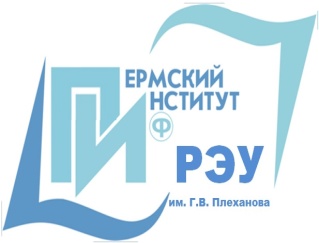 ПЕРМСКИЙ ИНСТИТУТ (филиал)федерального государственного бюджетного образовательного учреждения высшего образования«Российский экономический университет им. Г. В. Плеханова»